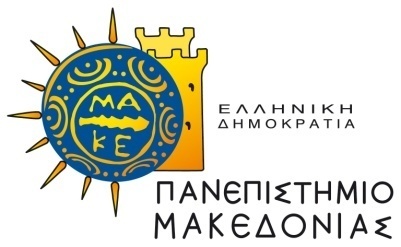 ΠΡΥΤΑΝΕΙΑΘεσσαλονίκη 7.10.2021Προς τους Φοιτητές & τις Φοιτήτριες του ΠανεπιστημίουΣτο πλαίσιο της επανόδου των Α.Ε.Ι. στη διά ζώσης εκπαιδευτική διαδικασία, σύμφωνα με την Κ.Υ.Α αριθ. 119847/ΓΔ6/23.9.2021 (Β΄4406), το Πρυτανικό Συμβούλιο του Πανεπιστημίου Μακεδονίας, σύμφωνα με σχετική απόφαση της υπ’ αριθμ. 9/7.10.2021 έκτακτης συνεδρίασής του, ανακοινώνει τον παρακάτω συνοπτικό οδηγό για την προστασία της δημόσιας υγείας από τον κίνδυνο περαιτέρω διασποράς του κορωνοϊού covid-19.Συνοπτικός οδηγός εισόδου / παραμονής / εξόδουστο Πανεπιστήμιο Μακεδονίας, από 11-10-2021ΕΙΣΟΔΟΣ στο ΠΡΟΑΥΛΙΟΚατά την είσοδό σας στο προαύλιο του Πανεπιστημίου, θα πρέπει να επιδεικνύετε στα αρμόδια ελεγκτικά όργανα, έντυπα ή ηλεκτρονικά, το πιστοποιητικό ή τη βεβαίωση εμβολιασμού ή νόσησης ή αρνητικού εργαστηριακού διαγνωστικού ελέγχου, ταυτόχρονα με επίσημο πιστοποιητικό ταυτοπροσωπίας (φοιτητική ή αστυνομική ταυτότητα ή διαβατήριο). Σε περίπτωση άρνησης επίδειξης των παραπάνω, το ελεγκτικό προσωπικό υποχρεούται να αποκλείσει την είσοδό σας.Κατά την παραμονή σας στον προαύλιο χώρο του Πανεπιστημίου, φροντίζετε για την τήρηση των αποστάσεων. Αποφεύγετε τον συνωστισμό σε ομάδες μεγαλύτερες των 2-3 ατόμων. Σε περίπτωση συγχρωτισμού περισσότερων των 3 ατόμων, συνιστάται αυστηρά η χρήση προστατευτικής μάσκας.ΕΙΣΟΔΟΣ στο ΚΤΗΡΙΟΜην εισέρχεσθε στο κτήριο εάν δεν έχετε συγκεκριμένο σκοπό - προορισμό (π.χ. αίθουσα διδασκαλίας, κυλικείο, WC, γυμναστήριο κ.λπ). Η άσκοπη περιφορά σας εντός των κοινόχρηστων χώρων επιβαρύνει την ατμόσφαιρα και δυνητικά μπορεί να καταστεί επικίνδυνη για όλους, με δεδομένη την ευκολία διασποράς του ιού. Η είσοδός σας στο κτήριο θα γίνεται μόνο από τις δύο εισόδους επί της Εγνατίας οδού, δηλ. την κεντρική είσοδο και το εστιατόριο. Επιβάλλεται να θερμομετρείτε τον εαυτό σας στις αυτόματες ψηφιακές συσκευές που βρίσκονται εκατέρωθεν της κεντρικής εισόδου και στο εστιατόριο.Κατά την είσοδό σας στο κτήριο και σε όλη τη διάρκεια παραμονής σας σε αυτό, η προστατευτική μάσκα (απλή μη ιατρική ή υφασμάτινη με κατάλληλες προδιαγραφές), είναι υποχρεωτική. Από την υποχρεωτική χρήση μη ιατρικής μάσκας εξαιρούνται οι φοιτητές και το τακτικό και έκτακτο διδακτικό προσωπικό που συμμετέχουν σε εκπαιδευτικές δραστηριότητες που δεν είναι εφικτή η διεξαγωγή τους με τη χρήση μάσκας, και μόνο κατά το διάστημα της ενεργής συμμετοχής τους σε αυτές  (π.χ. αθλήματα, χρήση πνευστών μουσικών οργάνων), καθώς και τα άτομα για τα οποία η χρήση μάσκας δεν ενδείκνυται για ιατρικούς λόγους (π.χ. αναπνευστικά προβλήματα), οι οποίοι αποδεικνύονται με τα κατάλληλα έγγραφα.ΠΑΡΑΜΟΝΗ στο ΚΤΗΡΙΟΜετά το πέρας του σκοπού για τον οποίο εισήλθατε, συνιστάται να μεταβαίνετε στον προαύλιο χώρο και να επανέρχεστε εντός του κτηρίου εάν υπάρχει λόγος και μόνο την καθορισμένη ώρα του μαθήματος ή της δραστηριότητας. Ειδικότερα, μετά τη λήξη εκάστου μαθήματος, η αίθουσα/αμφιθέατρο θα πρέπει να εκκενώνεται εντελώς, ώστε να γίνεται σωστός αερισμός πριν την έναρξη του επόμενου μαθήματος. Για τον λόγο αυτόν, μη σπεύδετε να μπείτε στους χώρους διδασκαλίας νωρίτερα από την καθορισμένη ώρα έναρξης του μαθήματος.  Η χρήση των ανελκυστήρων απαγορεύεται.Συστήνεται αυστηρώς να αποφεύγετε τον συνωστισμό σε όλους τους κοινόχρηστους χώρους: φουαγιέ, σκάλες, έξω από τις αίθουσες διδασκαλίας, WC κ.λπ.Κατά την είσοδό σας στον χώρο διδασκαλίας, σημειώνετε τον αριθμό της θέσης που θα καθίσετε (βρίσκεται στην πλάτη του καθίσματος ή στην πίσω όψη του ανακλινόμενου καθίσματος στο αμφιθέατρο τελετών), ώστε σε περίπτωση νόσησης να είναι εύκολη η ιχνηλάτηση. Για τον ίδιο λόγο, συνιστάται να παραμείνετε στην ίδια αριθμημένη θέση χωρίς να την αλλάζετε, καθ’ όλη τη διάρκεια του μαθήματος. Επίσης, οφείλετε να τοποθετείτε το πιστοποιητικό ή τη βεβαίωση εμβολιασμού ή νόσησης ή αρνητικού εργαστηριακού διαγνωστικού ελέγχου πάνω στο έδρανό σας, σε εμφανές σημείο κατά τη διάρκεια της παραμονής σας εντός των αμφιθεάτρων, αιθουσών ή εργαστηρίων. Δεν επιτρέπονται όρθιοι φοιτητές εντός των αιθουσών.Συνιστάται να χρησιμοποιείτε αντισηπτικό από τις συσκευές που έχουν εγκατασταθεί σε όλα τα ενδεδειγμένα και εμφανή σημεία εντός του κτηρίου και ειδικότερα, κατά την είσοδό σας από την κεντρική είσοδο, όπως και κατά την είσοδο και έξοδό σας στις αίθουσες διδασκαλίας.Η κατανάλωση τροφίμων εντός του εσωτερικού χώρου του φοιτητικού εστιατορίου επιτρέπεται μόνο στους εμβολιασμένους ή νοσήσαντες το τελευταίο εξάμηνο. Για τους δικαιούμενους σίτισης που δεν έχουν πιστοποιητικό ή βεβαίωση εμβολιασμού ή νόσησης, ή που δεν διαθέτουν βεβαίωση εργαστηριακού διαγνωστικού ελέγχου, το φαγητό παραλαμβάνεται σε πακέτο αποκλειστικά και μόνο από την είσοδο του εστιατορίου και η κατανάλωσή του μπορεί να γίνεται εκτός των σημείων ελέγχου που βρίσκονται στις εισόδους του Ιδρύματος. Παρομοίως, για τον χώρο του  κυλικείου, τα τραπεζοκαθίσματα που είναι τοποθετημένα εσωτερικά, μπορούν να χρησιμοποιούνται μόνο από πλήρως εμβολιασμένους ή νοσήσαντες το τελευταίο εξάμηνο, άλλως, για όσους διαθέτουν βεβαίωση εργαστηριακού διαγνωστικού ελέγχου, τα τρόφιμα ή ροφήματα θα παραλαμβάνονται σε πακέτο αλλά η κατανάλωσή τους θα γίνεται στους εξωτερικούς χώρους του Ιδρύματος. ΕΞΟΔΟΣ από το ΚΤΗΡΙΟΗ έξοδός σας από το κτήριο θα γίνεται μόνο από την πόρτα επί της οδού Λαμπράκη καθώς και από την πλαϊνή έξοδο του κυλικείου.ΣΕ ΠΕΡΙΠΤΩΣΗ που διαγνωστείτε ως ΘΕΤΙΚΟ ΚΡΟΥΣΜΑΕάν κατά τη διάρκεια της παρουσίας σας σε μάθημα/εργαστήριο/αναγνωστήριο/ βιβλιοθήκη/κ.λπ., εμφανίσετε συμπτώματα λοίμωξης του αναπνευστικού (βήχα, πυρετό, δύσπνοια, αίσθηση κόπωσης, μυϊκούς πόνους κλπ), πρέπει να ενημερώσετε αμέσως τον διδάσκοντα. Εάν τα συμπτώματα εμφανιστούν εκτός Πανεπιστημίου, θα πρέπει να ειδοποιήσετε αμελλητί τον υπεύθυνο covid-19 που έχει ορισθεί ανά ακαδημαϊκό Τμήμα. Τα ονόματα και στοιχεία επικοινωνίας των υπευθύνων covid-19 είναι αναρτημένα στην κεντρική ιστοσελίδα του Ιδρύματος. Αναφέρετε ποιο/ποια μάθημα/τα παρακολουθήσατε την ίδια ημέρα ή την προηγούμενη της νόσησής σας, καθώς και τον αριθμό της αίθουσας και της θέσης που καθόσασταν, για να γίνει εφικτή η ιχνηλάτηση των ανθρώπων που ήρθαν σε επαφή μαζί σας και να ενεργοποιηθεί η διαδικασία διαχείρισης κρούσματος σύμφωνα με το Πρωτόκολλο που ακολουθεί. Η Πρυτανεία και το προσωπικό του Ιδρύματος, καταβάλλουν κάθε δυνατή προσπάθεια και ενεργοποιούν κάθε δυνατό μέσο για την προστασία της υγείας των εμπλεκομένων στην εκπαιδευτική διαδικασία και την ασφαλή επαναλειτουργία του Ιδρύματος. Παρακαλείσθε, ο καθένας ξεχωριστά, να συνδράμετε στην προσπάθεια αυτή με την εφαρμογή των απαραίτητων μέτρων, που θα διασφαλίσουν τη συνέχιση της διά ζώσης διδασκαλίας και την επαναφορά στην κανονικότητα της ακαδημαϊκής ζωής.  